REGULAMIN I ŚWIĘTOKRZYSKIEGO FESTIWALU SENIORÓW 1. Organizator: Urząd Marszałkowski Województwa Świętokrzyskiego – Biuro Komunikacji Społecznej.
Współorganizatorzy: pełnomocnik marszałka ds. seniorów, Wojewódzka Społeczna Rada Seniorów, Wojewódzki Dom Kultury w Kielcach.
Partnerzy medialni: Echo Dnia, Telewizja Świętokrzyska, Meloradio
2. Miejsce i termin:
Eliminacje regionalne: 19 września 2018r., Zespół Szkół im. S. Staszica w Staszowie, ul. Koszarowa 7, godz. 10.00 (dla powiatów: staszowskiego, sandomierskiego, opatowskiego, ostrowieckiego);
20 września 2018r., Wojewódzki Dom Kultury w Kielcach, ul. Ściegiennego 2, godz. 10.00 (dla miasta Kielce, powiatów: kieleckiego, skarżyskiego, starachowickiego, koneckiego);
25 września 2018r., Centrum Kultury w Jędrzejowie, Al. J. Piłsudskiego 3, godz. 10.00 (dla powiatów: jędrzejowskiego, pińczowskiego, buskiego, włoszczowskiego, kazimierskiego).
Finał: 10 października 2018r., godz. 10.00, Wojewódzki Dom Kultury w Kielcach, ul. Ściegiennego 2.
3. Festiwal adresowany jest do seniorów, osób w wieku 60+. Do udziału zapraszamy nieprofesjonalnych twórców indywidualnych oraz grupy twórców reprezentujących kluby seniora, Uniwersytety Trzeciego Wieku, Domy Pomocy Społecznej, domy i centra kultury działające na rzecz seniorów, oddziały Polskiego Związku Emerytów, Rencistów i Inwalidów i inne środowiska seniorskie.
4. Przedsięwzięcie ma na celu: prezentację różnorodnych form artystycznych, inspirowanie twórców-seniorów do poszukiwań artystycznych, integrację środowisk senioralnych regionu świętokrzyskiego. Wydarzenie będzie również znakomitą okazją do spotkania, wspólnej zabawy i wymiany doświadczeń.
5. Festiwal odbywać się będzie w kategoriach: 
muzyka - zespoły wokalne, instrumentalno-wokalne, chóralne, duety, soliści
taniec – pary, zespoły taneczne
krótkie formy teatralne lub kabaretowe
literatura
6. Repertuar:
czas trwania występu nie może przekroczyć w przypadku teatrów i kabaretów  -  10 min.
zespoły, soliści, chóry wykonują 2 utwory,  
pary lub zespoły taneczne wykonują 2 tańce.
W kategorii literatura uczestnicy nadsyłają prace nigdzie wcześniej nie publikowane, poezja: maksymalnie 3 wiersze, proza do 5 stron,  z kartą zgłoszeniową na adres: 20lat@sejmik.kielce.pl
7. Zasady udziału: 
Zgłaszający są zobowiązani do nadesłania na adres  organizatora (pocztą na adres: Biuro Komunikacji Społecznej, Aleja IX Wieków Kielc 4, bud. Aqua, pokój 401, 25-516 Kielce;  e-mailem: 20lat@sejmik.kielce.pl)
wypełnioną KARTĘ UCZESTNICTWA  do dnia 10 września 2018 r. Uczestnicy zgłaszając swój udział zgadzają się powierzyć prawa do nieodpłatnego wykorzystania transmisji i rejestracji ich występu organizatorom.
Program oceniany będzie przez Jury powołane przez organizatora. Jury oceniać  będzie:
- dobór repertuaru do możliwości wykonawczych uczestników,
- kulturę sceniczną i reżyserię,
- ogólny wyraz artystyczny.
Najlepsi wykonawcy etapów powiatowych wezmą udział w finale wojewódzkim Festiwalu, który odbędzie się w Wojewódzkim Domu Kultury w Kielcach. Koszty związane z udziałem w Festiwalu uczestnicy pokrywają  we własnym zakresie.
8. Udział w Festiwalu jest równoznaczny z wyrażeniem zgody przez osoby biorące w nim udział, na przetwarzanie przez organizatora ich danych osobowych na potrzeby przedsięwzięcia. Wzięcie udziału w Festiwalu jest równoznaczne z wyrażeniem zgody na publikację zdjęć na stronie internetowej Urzędu Marszałkowskiego www.swietokrzyskie.pro oraz Świętokrzyskim Informatorze Samorządowym „Nasz Region”.Wydarzenie odbywać się będzie w ramach obchodów jubileuszu 20-lecia województwa świętokrzyskiego.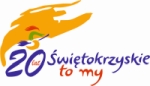 